Automotive Powertrain Occupations 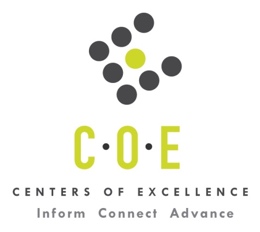 Labor Market Information Report Las Positas CollegePrepared by the San Francisco Bay Center of Excellence for Labor Market ResearchNovember 2020RecommendationBased on all available data, there appears to be an undersupply of Automotive Powertrain workers compared to the demand for this cluster of occupations in the Bay region and in the East Bay sub-region (Alameda and Contra Costa Counties). There is a projected annual gap of about 937 students in the Bay region and 453 students in the East Bay Sub-Region.IntroductionThis report provides student outcomes data on employment and earnings for TOP 0948.00-Automotive Technology programs in the state and region. It is recommended that these data be reviewed to better understand how outcomes for students taking courses on this TOP code compare to potentially similar programs at colleges in the state and region, as well as to outcomes across all CTE programs at Las Positas College and in the region. This report profiles Automotive Powertrain Occupations in the 12 county Bay region and in the East Bay sub-region for a proposed new program at Las Positas College.Occupational DemandTable 1. Employment Outlook for Automotive Powertrain Occupations in Bay RegionSource: EMSI 2020.3Bay Region includes Alameda, Contra Costa, Marin, Monterey, Napa, San Benito, San Francisco, San Mateo, Santa Clara, Santa Cruz, Solano and Sonoma CountiesTable 2. Employment Outlook for Automotive Powertrain Occupations in East Bay Sub-RegionSource: EMSI 2020.3East Bay Sub-Region includes Alameda and Contra Costa CountiesJob Postings in Bay Region and East Bay Sub-RegionTable 3. Number of Job Postings by Occupation for latest 12 months (October 2019 - September 2020)Source: Burning GlassTable 4a. Top Job Titles for Automotive Powertrain Occupations for latest 12 months (October 2019 - September 2020) Bay RegionTable 4b. Top Job Titles for Automotive Powertrain Occupations for latest 12 months (October 2019 - September 2020) East Bay Sub-RegionSource: Burning GlassIndustry ConcentrationTable 5. Industries hiring Automotive Powertrain Workers in Bay RegionSource: EMSI 2020.3Table 6. Top Employers Posting Automotive Powertrain Occupations in Bay Region and East Bay Sub-Region (October 2019 - September 2020)Source: Burning GlassEducational SupplyThere are 14 community colleges in the Bay Region issuing 897 awards on average annually (last 3 years ending 2018-19) on TOP 0948.00-Automotive Technology. There are five (5) colleges in the East Bay Sub-Region issuing  168 awards on average annually (last 3 years) on this TOP code. There is one (1) Other Educational Institution in the Bay Region issuing 27 awards on average annually (last 3 years ending 2016-17) on TOP 0948.00-Automotive Technology. There are no Other Educational Institutions in the East Bay Sub-Region issuing awards on average annually (last 3 years) on this TOP code.Table 7a. Community College Awards on TOP 0948.00-Automotive Technology in Bay RegionSource: Data Mart Note: The annual average for awards is 2016-17 to 2018-19.Table 7b.  Other Educational Institution Awards on TOP 0948.00-Automotive Technology in Bay RegionSource: Data Mart Note: The annual average for awards is 2014-15 to 2016-17.Gap AnalysisBased on the data included in this report, there is a labor market gap in the Bay region with 1,834 annual openings for the Automotive Powertrain occupational cluster and 897 annual (3-year average) awards for an annual undersupply of 937 students. In the East Bay Sub-Region, there is also a gap with 621 annual openings and 168 annual (3-year average) awards for an annual undersupply of 453 students.Student OutcomesTable 8. Four Employment Outcomes Metrics for Students Who Took Courses on TOP 0948.00-Automotive TechnologySource: Launchboard Pipeline (version available on (10/19/20)Skills, Certifications and EducationTable 9. Top Skills for Automotive Powertrain Occupations in Bay Region (October 2019 - September 2020)Source: Burning GlassTable 10. Certifications for Automotive Powertrain Occupations in Bay Region (October 2019 - September 2020)Source: Burning GlassTable 11. Education Requirements for Automotive Powertrain Occupations in Bay Region Source: Burning GlassMethodologyOccupations for this report were identified by use of skills listed in O*Net descriptions and job descriptions in Burning Glass. Labor demand data is sourced from Economic Modeling Specialists International (EMSI) occupation data and Burning Glass job postings data. Educational supply and student outcomes data is retrieved from multiple sources, including CTE Launchboard and CCCCO Data Mart.SourcesO*Net OnlineLabor Insight/Jobs (Burning Glass) Economic Modeling Specialists International (EMSI)  CTE LaunchBoard www.calpassplus.org/Launchboard/ Statewide CTE Outcomes SurveyEmployment Development Department Unemployment Insurance DatasetLiving Insight Center for Community Economic DevelopmentChancellor’s Office MIS systemContactsFor more information, please contact:Doreen O’Donovan, Research Analyst, for Bay Area Community College Consortium (BACCC) and Centers of Excellence (CoE), doreen@baccc.net or (831) 479-6481John Carrese, Director, San Francisco Bay Center of Excellence for Labor Market Research, jcarrese@ccsf.edu or (415) 267-6544Automotive Service Technicians and Mechanics (49-3023): Diagnose, adjust, repair, or overhaul automotive vehicles.  Excludes “Automotive Body and Related Repairers" (49-3021), "Bus and Truck Mechanics and Diesel Engine Specialists" (49-3031), and "Electronic Equipment Installers and Repairers, Motor Vehicles" (49-2096).Entry-Level Educational Requirement: Postsecondary nondegree awardTraining Requirement: Short-term on-the-job trainingPercentage of Community College Award Holders or Some Postsecondary Coursework: 33%Occupation 2019 Jobs2024 Jobs5-Yr Change5-Yr % Change5-Yr Open-ingsAverage Annual Open-ings25% Hourly WageMedian Hourly WageAutomotive Service Technicians and Mechanics 18,334  18,399 660% 9,171  1,834 $18.11$24.53Occupation 2019 Jobs2024 Jobs5-Yr Change5-Yr % Change5-Yr Open-ingsAverage Annual Open-ings25% Hourly WageMedian Hourly WageAutomotive Service Technicians and Mechanics 6,005  6,152 1472% 3,103  621 $18.09$24.23OccupationBay RegionEast BaySub- RegionAutomotive Specialty Technicians5,5622,018Automotive Master Mechanics426126   TOTAL5,9882,144Common TitleBayCommon TitleBayAutomotive Technician346Automotive Maintenance Technician/General Service54Roadside Assistance Technician144General Service Technician49Seasonal Personal Vehicle Package Driver129Vehicle Condition Inspector47Service Technician121Technician44Automotive Service Advisor106Mechanic43Lube Technician90Vehicle Service Technician In35Self - Driving Vehicle Operator - Mountain View87Shop Technician35Mechanic B78Automotive Service Advisor/Writer28Automotive Lube Technician73Vehicle Condition Assessor26Automotive Technician/Mechanic68Ups Seasonal Personal Vehicle Package Driver26Car Detailer65General Service26Learn Salesforce Skills, Get Entry Level Technician64General Automotive Technician26Automotive Mechanic64Smog Check Repair Technician25Self - Driving Vehicle Operator - San Fransisco56Level 3 Automotive Technician24Common TitleEast BayCommon TitleEast BayAutomotive Technician131Mechanic21Roadside Assistance Technician62Automotive Mechanic20Seasonal Personal Vehicle Package Driver60Learn Salesforce Skills, Get Entry Level Technician19Service Technician46Automotive Maintenance Technician/General Service17Lube Technician43Technician15Automotive Service Advisor41General Service Technician15Self - Driving Vehicle Operator - Mountain View36Mobile Detailer14Automotive Lube Technician33Brake And Alignment Technician14Mechanic B30Roadside Auto Technician13Car Detailer28Reinforcing Steel Detailer13Automotive Technician/Mechanic27Automotive Assembler13Vehicle Condition Inspector22Vehicle Service Technician12Shop Technician22Detailer12Self - Driving Vehicle Operator - San Fransisco22Ups Seasonal Personal Vehicle Package Driver11Industry – 6 Digit NAICS (No. American Industry Classification) CodesJobs in Industry (2019)Jobs in Industry (2024)% Change (2019-24)% Occupation Group in Industry (2019)General Automotive Repair6,3416,3270%34.8%New Car Dealers4,9894,949-3%27.2%Automotive Body, Paint, and Interior Repair and Maintenance873852-8%4.7%Automotive Parts and Accessories Stores627619-10%3.4%Other Automotive Mechanical and Electrical Repair and Maintenance518491-14%2.7%Local Government, Excluding Education and Hospitals457451-5%2.5%Car Washes4384382%2.4%Tire Dealers394390-1%2.1%Used Car Dealers34734513%1.9%All Other Automotive Repair and Maintenance3063042%1.7%Taxi Service21321529%1.2%Gasoline Stations with Convenience Stores191187-4%1.0%Automotive Transmission Repair183180-18%1.0%EmployerBayEmployerBayEmployerEast BayUnited Parcel Service Incorporated278Amerit Fleet Solutions50United Parcel Service Incorporated119Allstate163Transdevna41Allstate72Bridgestone / Firestone157Honda41Transdev Inc50Transdev Inc140FedEx41Bridgestone / Firestone49Big O Tires88Carmax41Tesla Motors39Goodyear86Sonic Automotive38Big O Tires31Chrysler85Lithia Motors Incorporated37Pacific Gas and Electric Company27Mopar Cap Student Program84Enterprise Rent-A-Car37Chrysler27Climb Hire63Transdev36Lucid Motors Inc26Pep Boys61Best Buy36Goodyear26Pacific Gas and Electric Company56Subaru35Tesla25Toyota Motors55The Home Depot Incorporated32Jiffy Lube24Autonation55Speedee Oil Change & Auto Service31Pep Boys22Tesla53United Site Services30Autonation22Tesla Motors51Qvale Auto Group29Enterprise Rent-A-Car21Jiffy Lube51Penske Automotive Group28Qvale Auto Group20Chevrolet50Midas28Les Schwab Tire Centers20CollegeSub-RegionAssociatesCertificate 18+ UnitsCertificate Low UnitNoncreditTotalAlamedaEast Bay92130ChabotEast Bay153651Contra CostaEast Bay41923De AnzaSilicon Valley38113151Evergreen ValleySilicon Valley82937HartnellSC - Monterey10515Las PositasEast Bay437Los MedanosEast Bay114657MarinNorth Bay261725MontereySC - Monterey31922San FranciscoMid-Peninsula68793Santa RosaNorth Bay713276215SkylineMid-Peninsula6149155SolanoNorth Bay21416Total Bay RegionTotal Bay Region125669076897Total East Bay Sub-RegionTotal East Bay Sub-Region4301250168CollegeSub-RegionAssociatesTotalCET-SobratoSilicon Valley2727Total Bay Region2727Total East Bay Sub-Region002017-18Bay 
All CTE ProgramsLas Positas College All CTE ProgramsState 0948.00Bay 0948.00East Bay  0948.00Las Positas College 0948.00% Employed Four Quarters After Exit66%70%67%69%68%69%Median Quarterly Earnings Two Quarters After Exit$11,466$11,069$7,122$9,621$9.020$8,705Median % Change in Earnings31%30%45%52%73%60%% of Students Earning a Living Wage53%52%44%41%37%38%SkillPostingsSkillPostingsSkillPostingsRepair3,299Predictive / Preventative Maintenance290Battery Testing and Installation155Auto Repair1,544Cleaning286Diagnosis of Drivability153Automotive Services Industry Knowledge1,149Vehicle Inspection273Personal Protective Equipment (PPE)149Customer Service1,129Tire Repairs268Tire Mounting146Oil Changes546Occupational Health and Safety248Engine Repair141Scheduling528Brake Work245Transmission Repair141Hand Tools479Commercial Driving239Data Entry140Vehicle Maintenance401Welding239Machinery139Customer Contact364Power Tools224Test Equipment137Electrical Systems334Roadside Assistance202Technical Training135Motor Vehicle Operation324Quality Assurance and Control201Store Management131Automotive Industry Knowledge311Schematic Diagrams181Inspection Records129Lifting Ability302Manual Dexterity165Forklift Operation124Sales297Highway Maintenance159Suspension Repair120Mechanical Repair293Retail Industry Knowledge156Hydraulics119CertificationPostingsCertificationPostingsDriver's License3,325First Aid CPR AED28Automotive Service Excellence (ASE) Certification872CDL Class B25Air Brake Certified190MECP Advanced Certification23CDL Class A124Environmental Protection Agency Certification21Epa 60945OSHA Forklift Certification17Mobile Electronics Certified Professional (MECP)39Advanced Engine Performance Certified14Mobile Electronics Certified Professional39Security Clearance11Chrysler Certified39Project Management Certification11Good Conduct36Phlebotomy Certification11MECP Basic Installation35Adjuster License10CDL Class C35Electric Vehicle Technician (EVT)9Occupational Safety and Health Administration Certification31American Registry For Diagnostic Medical Sonography (ARDMS)9Education (minimum advertised)Latest 12 Mos. PostingsPercent 12 Mos. PostingsHigh school or vocational training2,22297%Associate Degree593%Bachelor’s Degree or Higher00%